Press Release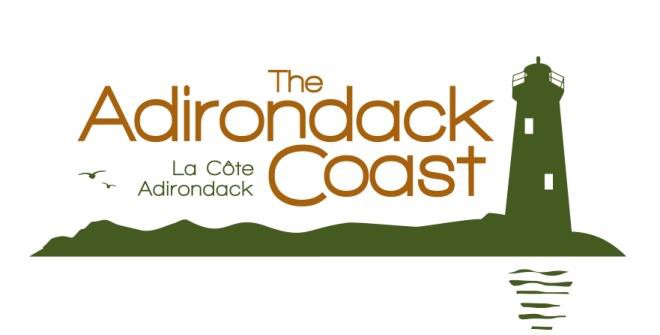 For More Information Contact: Amber Parliament 518.563.1000amberp@northcountrychamber.comFor Immediate Release:Adirondack Coast Offers Breathtaking Options for Rest and RecreationCampgrounds, Parks and Beaches Provide Family Friendly Outdoor ExperiencesPlattsburgh, NY– 3/24/2015 – The Adirondack Coast stretches across the western shores of Lake Champlain shouldered by New York’s Adirondack Mountains and the Green Mountains of Vermont. Throughout the region campgrounds, parks and beaches offer visitors plenty of opportunity for rest and recreation.CampingCamping on the Adirondack Coast offers a chance to get back to nature without leaving civilization too far behind. Enjoy the soothing sounds of an evening in the woods – the crackle of a campfire the thrilling call of a loon – and rejuvenate your senses. The area offers everything from state-owned and operated, to private campgrounds with family friendly amenities.Island CampingSail along the beautiful shoreline and fall asleep to the quiet lap of waves on Valcour Island, which provides secluded and peaceful island campsites. Peru Dock is a state boat launch located on State Route 9 just 1.5 miles north of Valcour.Parks & BeachesThe Adirondack Coast is renowned for its pristine beaches stretching along the shores of Lake Champlain or tucked away at the edge of a quiet river or mountain lake. Rent a stand-up-paddleboard, explore nature trails, dig in to a game of beach volleyball or kick back on one of the largest fresh water beaches in the United States and enjoy the incredible views – compliments of the Adirondack Mountains.Find the perfect spot for rest or recreation on the Adirondack Coast at goadirondack.com.###About the Adirondack Coast Visitors BureauThe Adirondack Coast Visitors Bureau, a division of the North Country Chamber of Commerce, was established in 1994 as the official tourism promotion agency for the travel and tourism industry in Clinton County, NY. Based in Plattsburgh, NY, the Adirondack Coast Visitors Bureau contributes to the county's economic development and quality of life by promoting the region as a destination for leisure and group travel with a particular focus on history, agriculture and outdoor recreation including cycling, paddling, fishing, boating and skiing. For more information about Clinton County tourism, please contact the Adirondack Coast Visitors Bureau at 518.563.1000, visit goadirondack.com or log onto Facebook.com/AdkCoast.Ausable Point State Park 3346 Lakeshore Road Peru , NY 12972 518.561.7080Cadyville BeachState Route 3Cadyville, NY 12918518.562.6800Chazy Lake BeachRoute 374Dannemora, NY 12929Cumberland Bay State Park152 Commordore Thomas McDonough Highway, Plattsburgh, NY 12901. 518.563.5240-more--more-Macomb Reservation State Park201 Campsite Road Schuyler Falls, NY 12985 518.643.9952Noblewood ParkRoute 22Willsboro, NY 12996518.963.4598Plattsburgh City Beach4 Beach RoadPlattsburgh, NY 12901518.324.7709Point au Roche State Park 19 Camp Red Cloud Road Plattsburgh, NY 12901518.563.0369Port Kent Beach1 Route 373Port Kent, NY 12975Port Kent Beach1 Route 373Port Kent, NY 12975